VSTUPNÍ ČÁSTNázev moduluPrvky a agregáty strojů Kód modulu23-m-4/AE11Typ vzděláváníOdborné vzděláváníTyp moduluodborný teoretickýVyužitelnost vzdělávacího moduluKategorie dosaženého vzděláníL0 (EQF úroveň 4)M (EQF úroveň 4)Skupiny oborů23 - Strojírenství a strojírenská výrobaKomplexní úlohaKonstrukční návrh šroubového zvedákuObory vzdělání - poznámky23-41-M/01 StrojírenstvíDélka modulu (počet hodin)28Poznámka k délce moduluPlatnost modulu od30. 04. 2020Platnost modulu doVstupní předpokladyPožadovanými vstupními předpoklady ke studiu a pochopení tohoto modulu je zvládnutí teoretických modulů Mechanika 1 – Statika, Mechanika 2 – Pružnost a pevnost, Mechanika 3 – Kinematika, Dynamika, Hydro a termomechanika, Součásti k přenosu sil a PřevodyJÁDRO MODULUCharakteristika moduluModul je určen pro komplexní přípravu žáků strojírenských oborů k osvojení informací z oblasti prvků a agregátů strojů a zařízení ve strojírenství. Jednotlivé prvky navrhují a zařazují do funkčních celků.Očekávané výsledky učeníŽák:navrhne podle zadaných parametrů jednoduché i složené převody ozubenými koly, řemenové a řetězové převodydetailně navrhne konstrukční provedení základních prvků převodů (ozubených kol, řemenic, hřídelí a jejich uložení) a provádí potřebné výpočtynavrhne koncepci jednoduchých kinematických mechanizmů, detailně navrhuje jejich součástinavrhne jednoduché tekutinové mechanizmy (např. pneumatické upínání obrobků) sestavené ze standardizovaných prvkůObsah vzdělávání (rozpis učiva)Prvky a agregáty strojů:Převody – třecí, řemenové, ozubenými kolyVariátory – třecí, řemenové, řetězovéMechanismy – kinematické (šroubové, kulisové, klikové, vačkové, kloubové), hydraulické a pneumatickéUčební činnosti žáků a strategie výukyTeoretická část:odborný výklad seznámí žáky s problematikou prvků a agregátů (přednáška na téma druhy převodů a variátorů, jejich význam, výhody a nevýhody, použití v praxi)demonstrace a prezentace  (video na téma kinematických mechanizmů včetně příkladů použití v praxi, jejich výhody a nevýhody)samostudium žáků odborné literatury (učebnice, odborná příručka, strojnické tabulky)Praktická část:žák uvede základní parametry jednoduchých i složených převodů ozubenými koly a řemenové a řetězové převodyžák popíše jednoduché tekutinové mechanizmy sestavené ze standardizovaných prvkůžák provede pevnostní výpočty jednotlivých namáhaných prvkůžák navrhne koncepci jednoduchých kinematických mechanizmů, detailně navrhne jejich součástižák navrhne a výpočítá  převody a mechanismy pro samostatné projekty dle zadáníZařazení do učebního plánu, ročník3. ročníkVÝSTUPNÍ ČÁSTZpůsob ověřování dosažených výsledků1. Písemné zkoušení –znalostní test z oblasti převodů a mechanismů, schémata, popis, využití, konstrukce, výrobanavrhne podle zadaných parametrů jednoduché i složené převody ozubenými koly, řemenové a řetězové převodydetailně navrhne konstrukční provedení základních prvků převodů (ozubených kol, řemenic, hřídelí a jejich uložení) a provádí potřebné výpočtynavrhne koncepci jednoduchých kinematických mechanizmů, detailně navrhuje jejich součástinavrhne jednoduché tekutinové mechanizmy (např. pneumatické upínání obrobků) sestavené ze standardizovaných prvků2. Ústní zkoušení –z oblasti převodů a mechanizmů, schémata, popis, využití, konstrukce, výrobanavrhne podle zadaných parametrů jednoduché i složené převody ozubenými koly, řemenové a řetězové převody3.  Závěrečná modulová práce -technické zpracování návrhu jednoducháho tekutinového mechanizmu podle konkrétního zadání včetně výpočtů a dokumentaceKritéria hodnoceníÚstní zkoušení – prověření oborných znalostí z oblasti převodů a mechanizmů se zpětnou vazbouPísemné zkoušení – bodové hodnocení (splněno – více než 40 %)Závěrečná modulová písemná práce – max 100 %, min 40 %Klasifikace převodem z bodového nebo procentuálního hodnocení:90 - 100 %    180 -  89 %     266 -  79 %     340 -  65 %     4  0 -  39 %     5Doporučená literaturaStanislav Hosnedl, Jaroslav Krátký, Příručka strojního inženýra 2. díl, Computer Press, Praha 2000PoznámkyObsahové upřesněníOV RVP - Odborné vzdělávání ve vztahu k RVPMateriál vznikl v rámci projektu Modernizace odborného vzdělávání (MOV), který byl spolufinancován z Evropských strukturálních a investičních fondů a jehož realizaci zajišťoval Národní pedagogický institut České republiky. Autorem materiálu a všech jeho částí, není-li uvedeno jinak, je Martin Tomášek. Creative Commons CC BY SA 4.0 – Uveďte původ – Zachovejte licenci 4.0 Mezinárodní.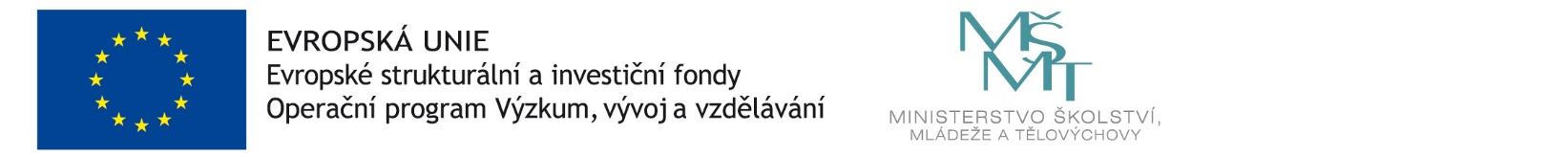 